Leoni platziert erfolgreich Schuldscheindarlehen über mehr als
300 Mio. Euro Hohe Investorennachfrage führt zu deutlicher ÜberzeichnungVolumen von 331 Mio. Euro mit Laufzeiten von fünf bis zehn Jahren Erlös dient der langfristigen Finanzierung der Konzernentwicklung Nürnberg, 11. Dezember 2018 – Die Leoni AG hat ein Schuldscheindarlehen in Höhe von 331 Mio. Euro erfolgreich platziert. Das aufgenommene Fremdkapital leistet einen wesentlichen Beitrag zur langfristigen Finanzierung der Konzernentwicklung. Leoni plante, das Darlehen über 200 Mio. Euro zu begeben. Aufgrund einer deutlichen Überzeichnung der Orders durch mehr als 50 Investoren konnte das Unternehmen ein Volumen von 331 Mio. Euro erzielen. Mit der Laufzeit von fünf bis zehn Jahren stellt Leoni sicher, dass ausreichend Kapital für Investitionen in umfangreiche Projekte mit ähnlich langem Lebenszyklus vorhanden ist. Der Schuldschein konnte zu attraktiven Konditionen abgeschlossen werden, wobei Geschäfte mit fester und variabler Verzinsung enthalten sind.„In einem schwierigen Marktumfeld ist es Leoni gelungen, eine nennenswerte Schuldscheintransaktion sehr erfolgreich und zu guten Konditionen zu platzieren. Damit verschaffen wir uns langfristig finanziellen Handlungsspielraum für die strategische Weiterentwicklung des Konzerns“, so Karl Gadesmann, Finanzvorstand der Leoni AG. „Die ausgesprochen positive Resonanz von Investorenseite ist ein Vertrauensbeweis für die Bonität und das Geschäftsmodell von Leoni“, so Gadesmann weiter.Das nun begebene Schuldscheindarlehen ergänzt die im Juni 2018 gesicherte Kreditlinie mit einem Bankenkonsortium und schafft eine Balance zwischen kurz- und langfristigen Finanzierungsinstrumenten.(1.713 Anschläge inkl. Leerzeichen) Zugehöriges Illustrationsmaterial finden Sie direkt bei dieser Mitteilung unter  https://www.leoni.com/de/presse/mitteilungen/details/leoni-platziert-erfolgreich-schuldscheindarlehen-ueber-mehr-als-300-mio-euro/ Über die Leoni-GruppeLeoni ist ein globaler Anbieter von Produkten, Lösungen und Dienstleistungen für das Energie- und Datenmanagement in der Automobilbranche und weiteren Industrien. Die Wertschöpfungskette umfasst Drähte, optische Fasern, standardisierte Leitungen, Spezialkabel und konfektionierte Systeme sowie intelligente Produkte und Smart Services. Leoni unterstützt seine Kunden als Innovationspartner und Lösungsanbieter mit ausgeprägter Entwicklungs- und Systemkompetenz. Die im deutschen MDAX börsennotierte Unternehmensgruppe beschäftigt mehr als 90.000 Mitarbeiter in 31 Ländern und erzielte 2017 einen Konzernumsatz von 4,9 Mrd. Euro. 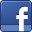 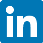 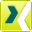 Ansprechpartner für JournalistenSven SchmidtCorporate Public & Media RelationsLEONI AGTelefon	+49 911 2023-467Telefax	+49 911 2023-231E-Mail	presse@leoni.com